«Праздник Осени»Снова осень, снова птицы
в теплые края спешат.
И опять осенний праздник 
к нам приходит в детский сад.	3 октября в нашей группе прошел осенний праздник - «Проказы Бабы-Яги».Дети были удивлены, когда на праздник пришла Баба-Яга, которая украла Осень с подарками.Пришлось детям выполнять задания, чтобы вернуть Осень, с заданиями они легко справились.                     Дети с удовольствием пели танцевали, смеялись, играли, рассказывали стихи.Задачи: 	Формировать у детей представления о праздничных днях.Вызвать эмоционально-положительное отношение к празднику.                                                                               фотогалерея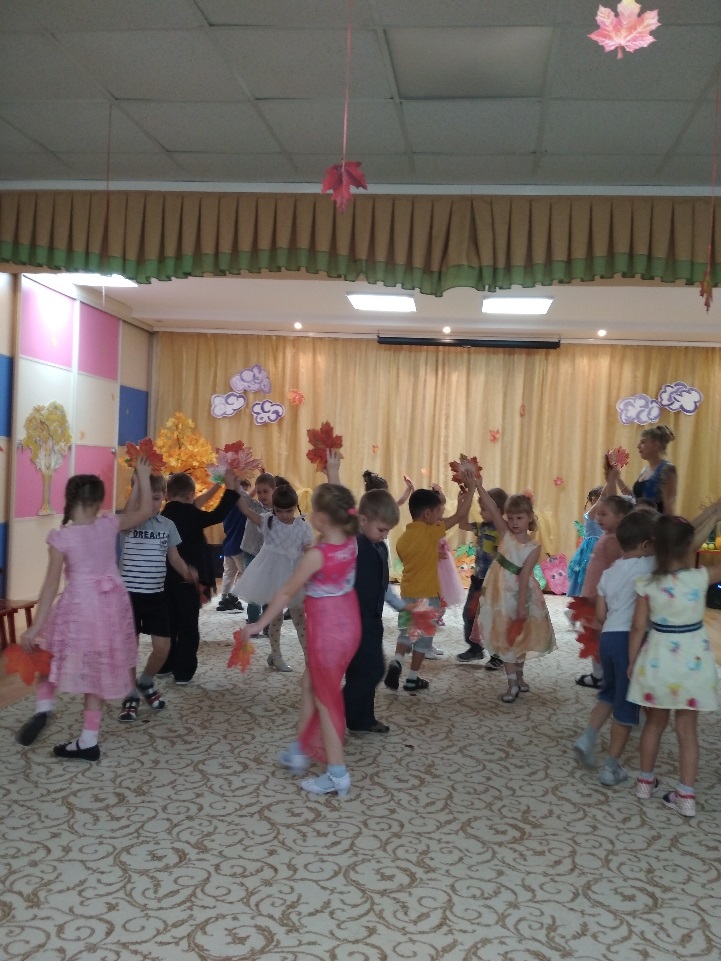 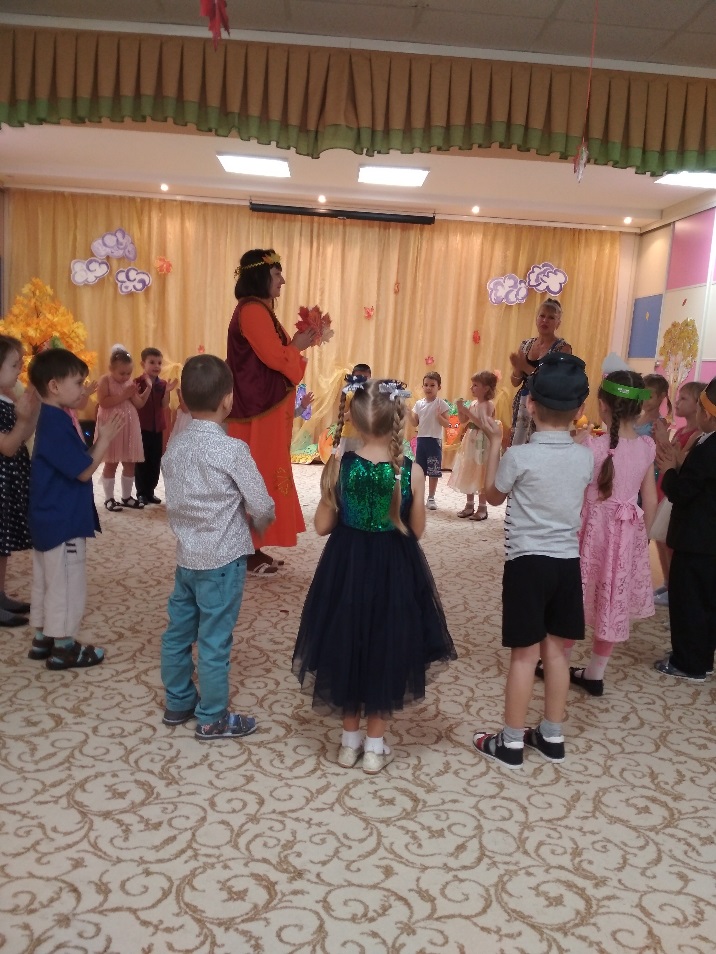 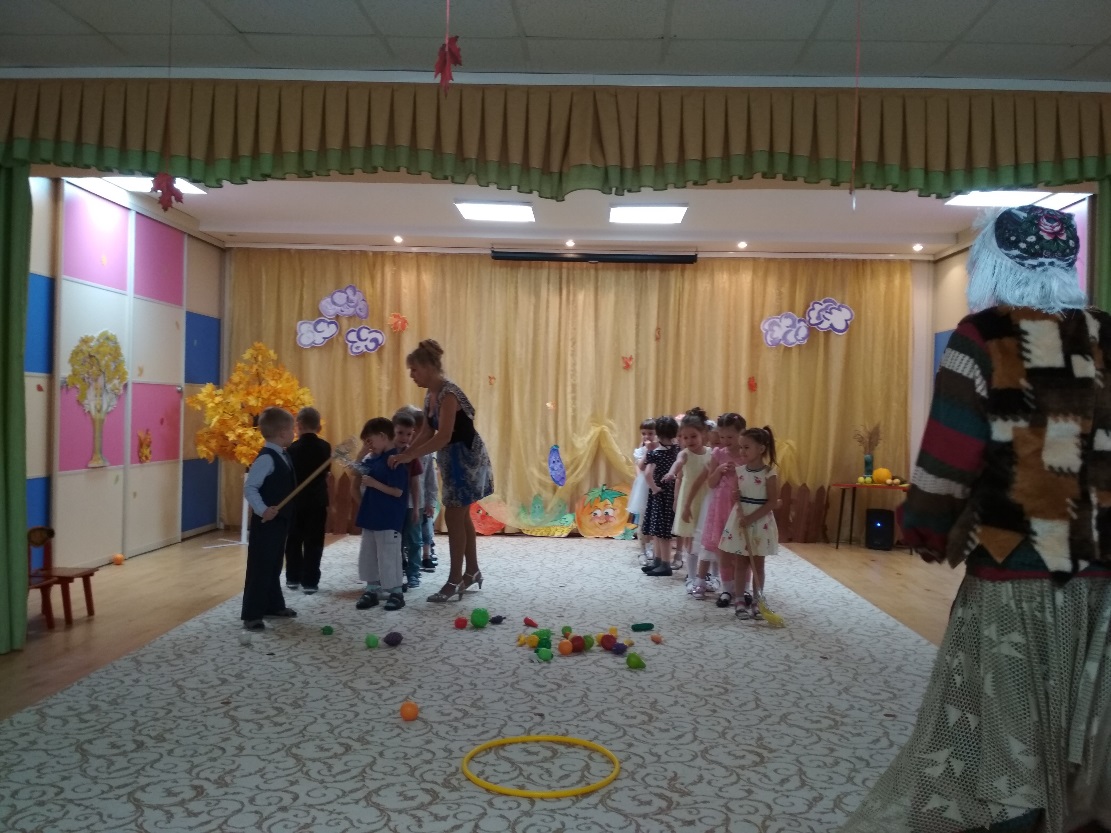 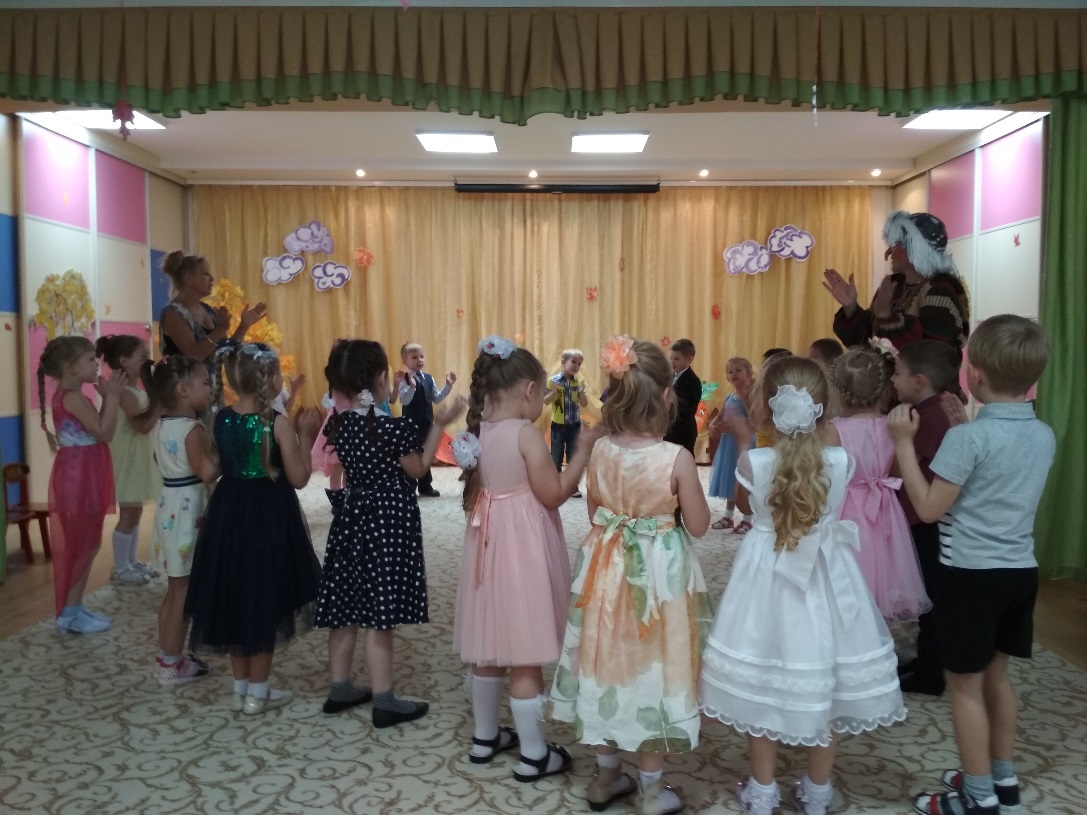 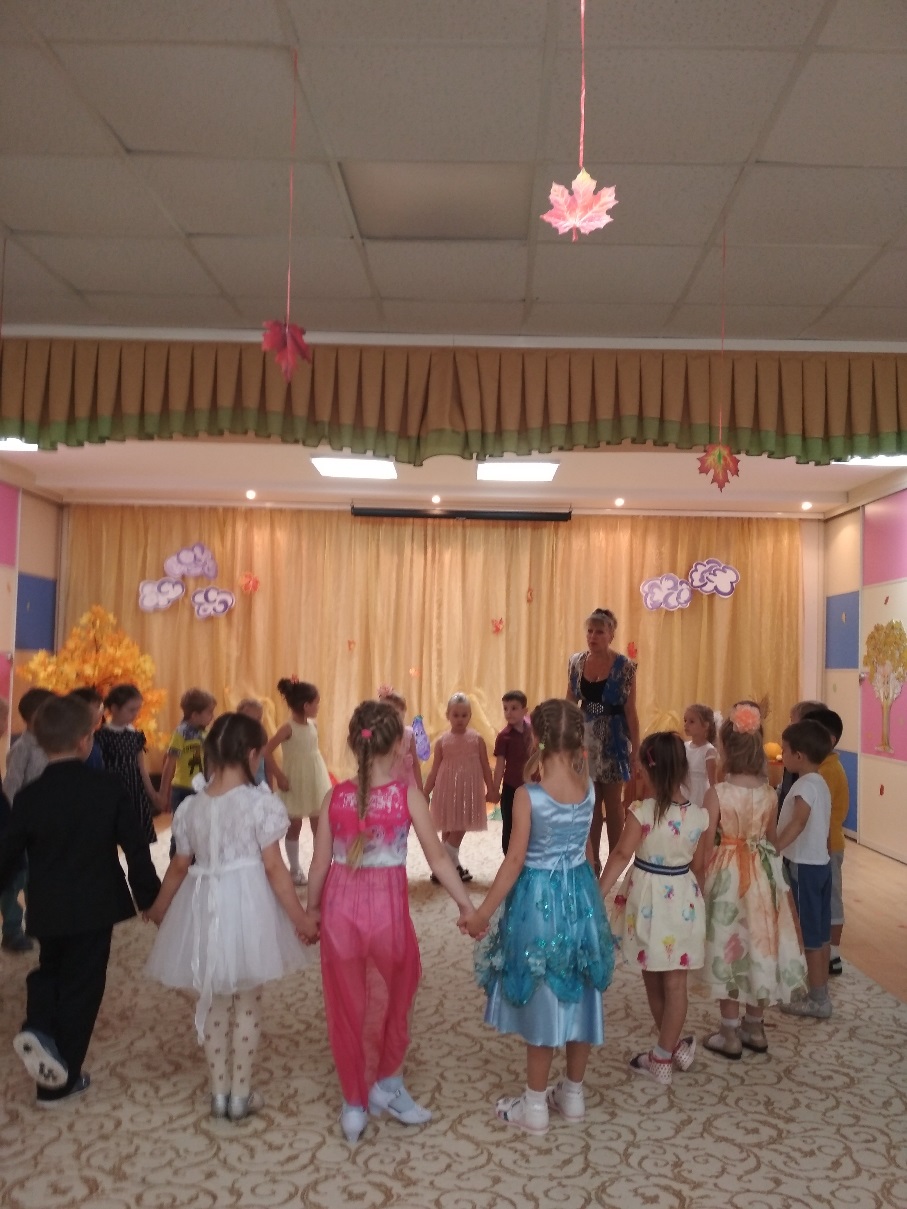 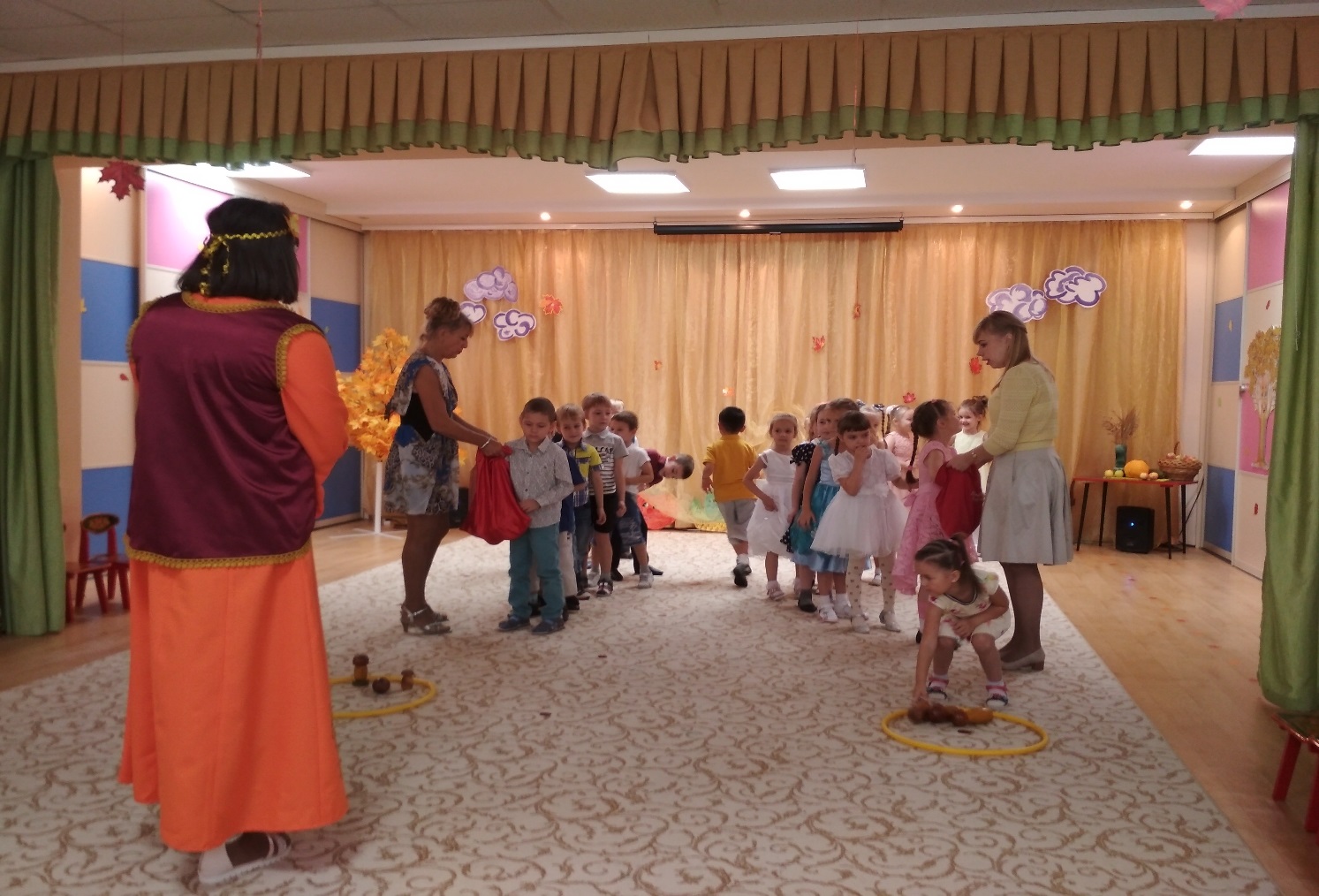 СПАСИБО ЗА ВНИМАНИЕ!Воспитатель Курпалова Галина Григорьевна